Dossier de subvention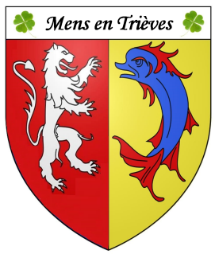 Année 2023Commune de MensDATE LIMITE DE DEPOT : 31 Janvier 2023Nom de l’association : ……………………………………………………………………………………………………………Nom du / de la président(e) : …………………………………………………………………………………………………Personne à contacter (si différent  du président) : ……………………………………………………………………………………………………………………………………………Adresse du siège social : ……………………………………………………......................................................Code postal : ……………………………………………………        Ville : ……………………………………………………Téléphone : ……………………………………………………..        Mail : ……………………………………………………Site internet (éventuel) : ………………………………………………………………………………………………………Numéro de SIRET : …………………………………………………………………………………………………………………Liste des membres du bureau : Président : ……………………………………………………………tel :……………………………………………………..Trésorier : …………………………………………………………….tel :…………………………………………………….Secrétaire : …………………………………………………………..tel :…………………………………………………….Quelle est votre demande ? Demande de subvention de fonctionnement : Demande de subvention d’investissement :               Demande de subvention pour un projet :S’agit-il d’un renouvellement :  S’agit-il d’une 1 ère demande :Objectifs de l’association :& Publics concernés…………………………………………………………………………………………………………………………………………………………....…………………………………………………………………………………………………………………………………………………………….…………………………………………………………………………………………………………………………………………………………....…………………………………………………………………………………………………………………………………………………………….……………………………………………………………………………………………………………………………………………………………………………………………………………………………………………………………………………………………………………………………………………………………………………………………………………………………………………………………………………………………………………………………………………………………………………………………………………………………………………………Membre total des adhérents : le cas échéant, préciser membres mensois et membres d’autres communes ; préciser  également si votre association est en lien avec d’autres associations ou structures. ……………………………………………………………………………………………………………………………………………………….…………………………………………………………………………………………………………………………………………………………….…………………………………………………………………………………………………………………………………………………………….Action(s) envisagée(s) sur l’année : (Remplir une fiche par projet page 4) ……………………………………………………………………………………………………………………………………………………………………………………………………………………………………………………………………………………………………………………………………………………………………………………………………………………………………………………………………………………………………………………………………………………………………………………………………………………………………………………………………………………………………………………………………………………………………………………………………………………………………………………………………………………………………………………………………………………………………………………………………………………………………………………………………………………………………………………………………………Action(s) envisagée(s) sur plusieurs années :……………………………………………………………………………………………………………………………………………………………………………………………………………………………………………………………………………………………………………………………………………………………………………………………………………………………………………………………………………………………………………………………………………………………………………………………………………………………………………………FICHE PROJETMotif de la demande de subvention :(description du projet- dates du projet-  moyens matériels et humains attendus  -montant de la subvention souhaitée- budget prévisionnel- sollicitations éventuelles d’autres collectivités)………………………………………………………………………………………………………………………………………………………………………………………………………………………………………………………………………………………………………………………………………………………………………………………………………………………………………………………………………………………………………………………………………………………………………………………………………………………………………………………………………………………………………………………………………………………………………………………………………………………………………………………………………………………………………………………………………………………………………………………………………………………………………………………………………………………………………………………………………………………………………………………………………………………………………………………………………………………………………………………………………………………………………………………………………………………………………………………………………………………………………………………………………………………………………………………………………………………………………………………………………………………………………………………………………………………………………………………………………………………………………………………………………………………………………………………………………………………………Engagement du président Je soussigné(e) Monsieur, Madame……………………………………………………………………………………………………………………………………………....Président(e) de l’association ………………………………………………………………………………………………………………………………………………Atteste sur l’honneur l’exactitude des renseignements administratifs et financiers fournis et engage celle-ci ou celui-ci à : Satisfaire aux contrôles règlementaires découlant de l’attribution éventuelle d’une subvention A justifier de l’emploi des fonds accordésA produire les budgets, les comptes, le compte-rendu financier pour les subventions affectées ainsi que le compte rendu d’activité Ne pas procéder au reversement total ou partiel à des tiers de la subvention attribuée.                                                                                                Fait à                                        , le                                                                                                              Le /la président(e) (signature)                                                                                                               Cachet de l’organisme  Documents à fournir pour toute demande de subvention Le présent dossier dument complété Courrier motivé de demande de subventionRécépissé de la dernière déclaration en PréfectureAttestation d’assuranceBudget prévisionnel de l’association pour l’année &Budget de l’opération, objet de la demande de subvention (Cf. budgets prévisionnels du Cerfa 12156*05 en annexe au dossier)Compte-rendu d’activité 2022Rapport financier et bilan de la structure de l’année précédenteJoindre obligatoirement un RIB pour chaque demande de subventionFournir obligatoirement le numéro de SIRET